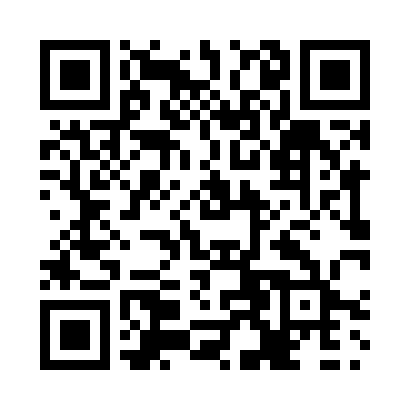 Prayer times for Bettsburg, New Brunswick, CanadaWed 1 May 2024 - Fri 31 May 2024High Latitude Method: Angle Based RulePrayer Calculation Method: Islamic Society of North AmericaAsar Calculation Method: HanafiPrayer times provided by https://www.salahtimes.comDateDayFajrSunriseDhuhrAsrMaghribIsha1Wed4:326:101:226:248:3510:142Thu4:296:081:226:258:3610:153Fri4:276:071:226:268:3810:174Sat4:256:051:226:268:3910:195Sun4:236:041:226:278:4010:216Mon4:216:021:226:288:4110:237Tue4:196:011:226:298:4310:258Wed4:176:001:216:298:4410:279Thu4:155:581:216:308:4510:2910Fri4:135:571:216:318:4610:3111Sat4:115:561:216:328:4810:3312Sun4:095:541:216:328:4910:3513Mon4:075:531:216:338:5010:3714Tue4:055:521:216:348:5110:3815Wed4:035:511:216:358:5310:4016Thu4:025:501:216:358:5410:4217Fri4:005:481:216:368:5510:4418Sat3:585:471:216:378:5610:4619Sun3:565:461:226:378:5710:4820Mon3:545:451:226:388:5910:5021Tue3:535:441:226:399:0010:5222Wed3:515:431:226:399:0110:5323Thu3:495:421:226:409:0210:5524Fri3:485:411:226:419:0310:5725Sat3:465:411:226:419:0410:5926Sun3:455:401:226:429:0511:0027Mon3:435:391:226:439:0611:0228Tue3:425:381:226:439:0711:0429Wed3:415:381:236:449:0811:0530Thu3:395:371:236:449:0911:0731Fri3:385:361:236:459:1011:08